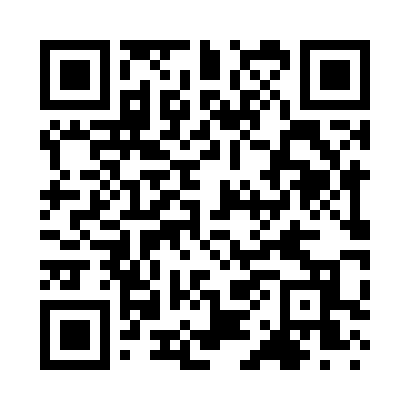 Prayer times for Omco, Nevada, USAMon 1 Jul 2024 - Wed 31 Jul 2024High Latitude Method: Angle Based RulePrayer Calculation Method: Islamic Society of North AmericaAsar Calculation Method: ShafiPrayer times provided by https://www.salahtimes.comDateDayFajrSunriseDhuhrAsrMaghribIsha1Mon3:585:3112:564:518:209:532Tue3:595:3212:564:518:209:533Wed3:595:3212:564:518:209:524Thu4:005:3312:564:518:199:525Fri4:015:3312:564:528:199:526Sat4:025:3412:574:528:199:517Sun4:025:3512:574:528:199:518Mon4:035:3512:574:528:189:509Tue4:045:3612:574:528:189:4910Wed4:055:3612:574:528:179:4911Thu4:065:3712:574:528:179:4812Fri4:075:3812:574:528:179:4713Sat4:085:3812:574:528:169:4714Sun4:095:3912:584:528:169:4615Mon4:105:4012:584:528:159:4516Tue4:115:4112:584:528:149:4417Wed4:125:4112:584:528:149:4318Thu4:135:4212:584:528:139:4219Fri4:145:4312:584:528:139:4120Sat4:155:4412:584:528:129:4021Sun4:165:4512:584:528:119:3922Mon4:175:4512:584:518:109:3823Tue4:195:4612:584:518:109:3724Wed4:205:4712:584:518:099:3625Thu4:215:4812:584:518:089:3526Fri4:225:4912:584:518:079:3427Sat4:235:5012:584:518:069:3228Sun4:245:5012:584:508:059:3129Mon4:265:5112:584:508:049:3030Tue4:275:5212:584:508:039:2931Wed4:285:5312:584:498:029:27